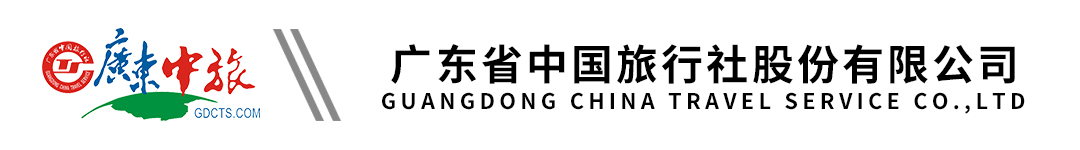 津巴布韦 赞比亚 南非 博茨瓦纳维多利亚的秘密12天9晚 | 360 度旋转观光缆车登上桌山 | 比林斯堡国家动物保护区| Lesedi民俗文化村 | 猴子面包树| 维多利亚大瀑布津巴布韦段 | 乔贝国家公园 （深圳CA）行程单行程安排费用说明购物点自费点其他说明产品编号AA16923313WZ出发地广州市目的地津巴布韦-南非-开普敦-约翰内斯堡行程天数12去程交通飞机返程交通飞机参考航班去程：深圳-约翰内斯堡（南非）（参考航班: CA867 SZXJNB  0050-0730）去程：深圳-约翰内斯堡（南非）（参考航班: CA867 SZXJNB  0050-0730）去程：深圳-约翰内斯堡（南非）（参考航班: CA867 SZXJNB  0050-0730）去程：深圳-约翰内斯堡（南非）（参考航班: CA867 SZXJNB  0050-0730）去程：深圳-约翰内斯堡（南非）（参考航班: CA867 SZXJNB  0050-0730）产品亮点维多利亚的秘密：维多利亚的秘密：维多利亚的秘密：维多利亚的秘密：维多利亚的秘密：天数行程详情用餐住宿D1深圳早餐：X     午餐：X     晚餐：X   飞机上D2深圳-约翰内斯堡（南非）（参考航班:CA867 SZXJNB 0050-0730）-太阳城- 比林斯堡动物保护区早餐：X     午餐：X     晚餐：中式团队餐   非洲民族风情茅屋 Kedar Hotel 或同级D3比勒陀利亚-Lesedi 民俗文化村-约翰内斯堡早餐：酒店早餐     午餐：Lesedi自助餐     晚餐：中式晚餐   约堡当地四星 Birchwood Hotel 或同级D4约堡-利文斯通/瀑布城（航班待告）（由于利文斯通或瀑布城航班不稳定，机场和航班以实际为准）早餐：酒店早餐     午餐：瞭望餐厅晚餐     晚餐：当地晚餐   维多利亚瀑布城当地四星级酒店 Elephant Hills Resort 或同级D5瀑布城-乔贝早餐：酒店早餐     午餐：酒店午餐     晚餐：酒店晚餐   园区四星cresta mowana或Chobe Safari lodge或同级D6乔贝-利文斯通-瀑布城早餐：酒店早餐     午餐：当地餐     晚餐：当地餐   入住维多利亚瀑布城当地四星级酒店象山Elephant Hills Resort或同级D7利文斯通/瀑布城开普敦（航班待告，直飞或中转于约翰内斯堡）-葡萄园区早餐：X     午餐：X     晚餐：特色牛排餐   开普敦葡萄酒园区酒店 Lord Charlse Hotel 或同级D8葡萄园区-马来区-开普敦早餐：酒店早餐     午餐：TRUTH COFFEE     晚餐：鸵鸟肉和中式炒龙虾   开普敦当地四星 Captonian 或同级酒店D9十二门徒峰-海豹岛-企鹅滩-好望角-开普角点早餐：酒店早餐     午餐：当地午餐     晚餐：当地晚餐   开普敦当地四星 Captonian 或同级酒店D10桌山-开普敦约翰内斯堡（航班待定）早餐：酒店早餐     午餐：当地午餐     晚餐：X   约翰内斯堡当地四星 Birchwood Hotel 或同级酒店D11约翰内斯堡-深圳（参考航班：CA868 JNBSZX 1010-0520+1 ）早餐：酒店早餐     午餐：飞机餐     晚餐：飞机餐   飞机上D12深圳早餐：X     午餐：X     晚餐：X   不含费用包含1、机票标准：深圳起止全程团队经济舱机票及机场税，团队机票不允许改名、退票、改票、改期。（不含航公司临时新增的燃油附加费）；由于目前航班变化较大，在不减少行程的基础上，航班和航司以实际为准。1、机票标准：深圳起止全程团队经济舱机票及机场税，团队机票不允许改名、退票、改票、改期。（不含航公司临时新增的燃油附加费）；由于目前航班变化较大，在不减少行程的基础上，航班和航司以实际为准。1、机票标准：深圳起止全程团队经济舱机票及机场税，团队机票不允许改名、退票、改票、改期。（不含航公司临时新增的燃油附加费）；由于目前航班变化较大，在不减少行程的基础上，航班和航司以实际为准。费用不包含1、护照费用；1、护照费用；1、护照费用；项目类型描述停留时间参考价格无纯玩团项目类型描述停留时间参考价格自费项目见行程附件表预订须知1. 本产品不接受 80 岁以上客人（包含）预定，敬请原谅；温馨提示1. 根据《旅游法》规定，旅行者不得脱团，如走行程中擅自脱团、离团、滞留等，旅行社将向公安机关、旅游主管部门、我国驻外机构报告，由此产生的一切法律后果由旅游者承担；退改规则1、以收到定金 10000 元/人为确认参团留位，如取消定金不退，并于出发前 14 天付清全款；